По реализации национального проекта24.07.2020Национальный проект "Спорт – норма жизни""Объект Строительство физкультурно-оздоровительного комплекса                                                     в территориальном округе Варавино-Фактория муниципального образования "Город Архангельск"Подрядная организация ООО "Север"Место расположения: территориальный округ Варавино-Фактория,                            ул. Воронина – Русанова – Окружное шоссе, земельный участок с кадастровым номером 29:22:070302:84.Идентификационный код закупки:193290128442529010100100970024120000Краткая характеристика объекта:Краткая характеристика объекта: двухэтажное здание физкультурно-оздоровительного комплекса с гимнастическим, хореографическим и тренажерным залом, площадь застройки 1 914,0 м2, общая площадь 2075,6 м2.Ход работ на объекте по состоянию на 24.07.2020:Сваи – 100%, Устройство ж/б фундаментов общего назначения под колонны – 100%,Устройство основания под фундаменты: песчаного – 100%,Устройство ростверка, ленточного фундамента и ж/б фундаментов общего назначения – 100%,Металлоконструкции каркаса с огрунтовкой – 100%,Укладка плит перекрытий – 100%,Лестницы и крыльца – 100%,Стены: монтаж сэндвич-панелей – 100%,Кровля – 88%,Кирпичная кладка – 100%,Устройство вентилируемых фасадов с облицовкой панелями из композитных материалов – 75%Устройство перемычек – 100%Устройство витражей – 100%,НВК (водоснабжение, водоотведение, ливневка) – 100%, Наружное электроснабжение – 100%,Система внутреннего электроосвещения и силового оборудования – 6%,Наружные сети связи – 100%,Прокладка наружных тепловых сетей – 36,4%,Пешеходные дорожки и площадки из асфальтобетона – 91%,Пешеходные дорожки и площадки из тротуарной плитки, в т.ч. тактильная плитка – 59%,Устройство бордюрного камня – 72%,Отмостка здания – 24%. Ввод объекта в эксплуатацию 2020 год.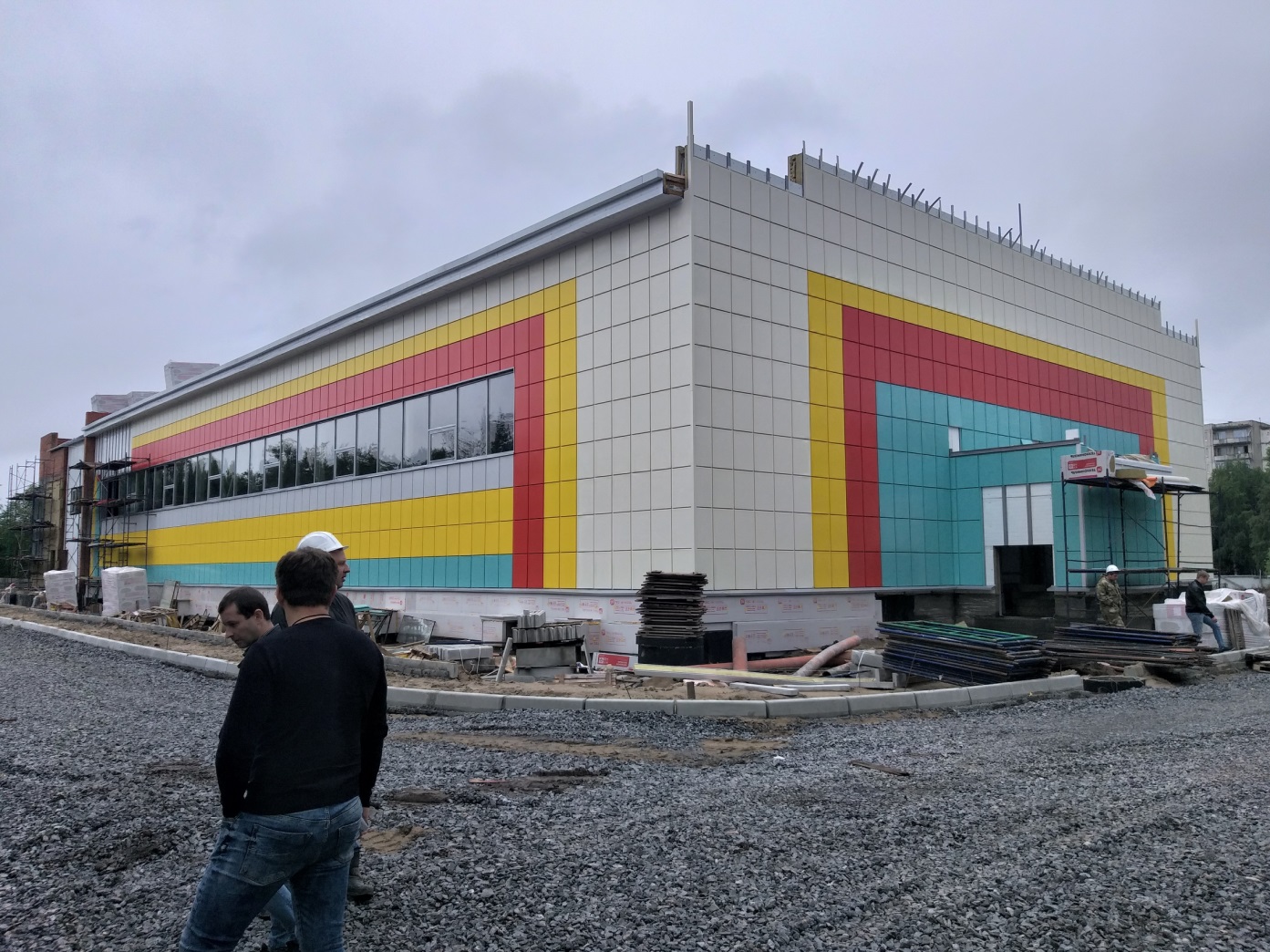 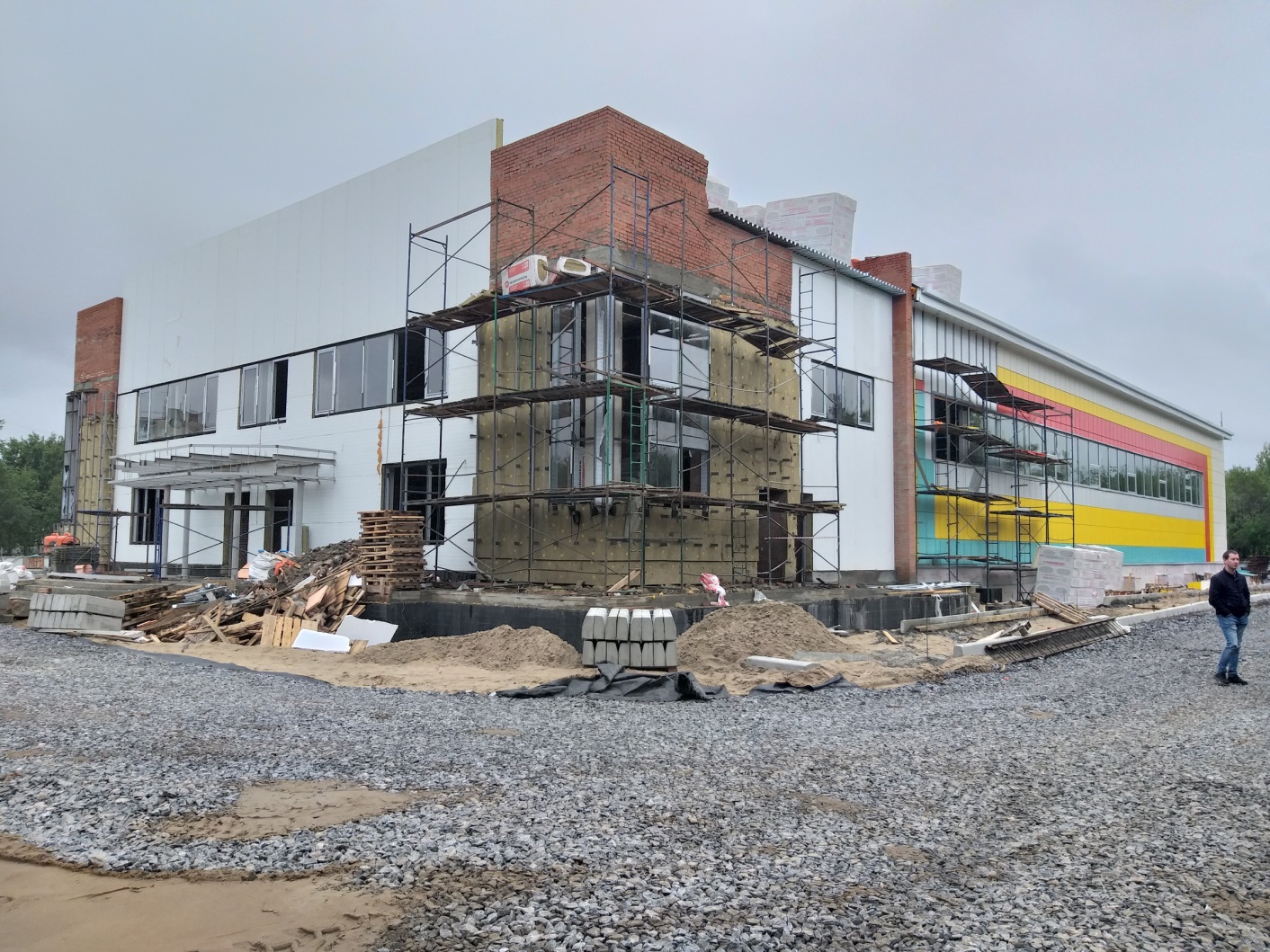 